Your recent request for information is replicated below, together with our response.I am writing to you to submit a Freedom of Information request regarding the scales used to carry out presumptive testing of cannabis and other drugs at the Montrose Police Office.A vital element of the principle of ‘policing by consent’ is that the public can trust the police to process evidence in a robust and fair manner. Therefore, I would like to seek your reassurance that these broken scales did not affect evidence related to any other criminal cases that were processed by the Montrose Police Office before or after the 14th November 2018. Please could you detail how many times the scales were used before the problem was identified, how quickly the scales were fixed and whether any other cases went to trial involving evidence that was weighed on those scales.In researching your request, we have made enquiries with the relevant team and we have been unable to source any records relating to the matter - perhaps due to the passage of time since. As such, in terms of Section 17 of the Freedom of Information (Scotland) Act 2002, this represents a notice that the information you seek is not held by Police Scotland.If you require any further assistance please contact us quoting the reference above.You can request a review of this response within the next 40 working days by email or by letter (Information Management - FOI, Police Scotland, Clyde Gateway, 2 French Street, Dalmarnock, G40 4EH).  Requests must include the reason for your dissatisfaction.If you remain dissatisfied following our review response, you can appeal to the Office of the Scottish Information Commissioner (OSIC) within 6 months - online, by email or by letter (OSIC, Kinburn Castle, Doubledykes Road, St Andrews, KY16 9DS).Following an OSIC appeal, you can appeal to the Court of Session on a point of law only. This response will be added to our Disclosure Log in seven days' time.Every effort has been taken to ensure our response is as accessible as possible. If you require this response to be provided in an alternative format, please let us know.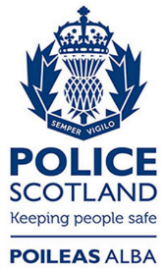 Freedom of Information ResponseOur reference:  FOI 23-1219Responded to:  06 June 2023